Warszawa 22.10.2020r.Scenariusz zajęć 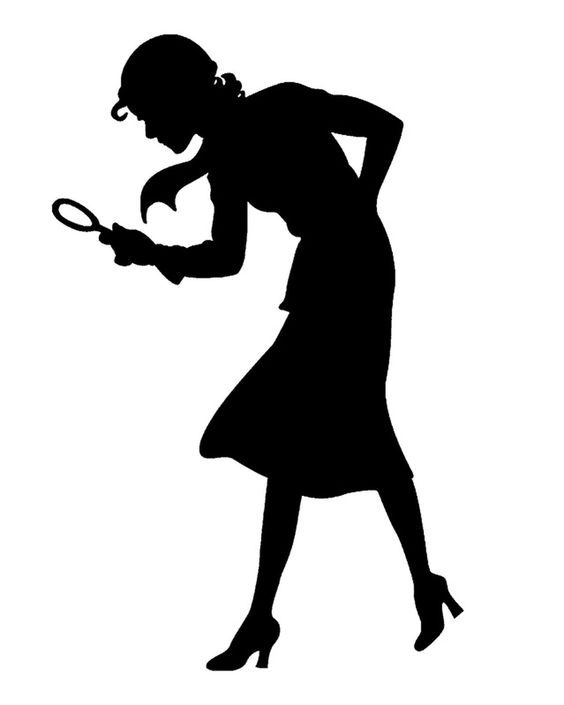 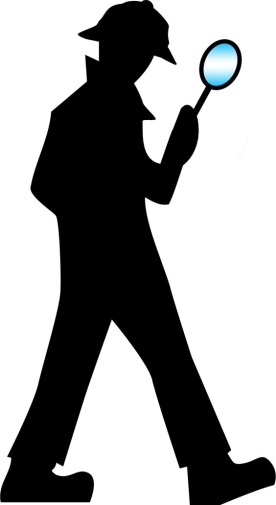 https://pl.pinterest.com/pin/360006563970452540/?nic_v2=1a7jG8WMA dostęp 22.10.2020rTemat: Być jak Sherlock Holmes – ćwiczymy spostrzeganie i walczymy z iluzją.cz.2Prowadząca: Justyna JanuszkoGrupa : wychowankowie ZSS im. E. Szelburg Zarembiny nr78Miejsce: Klinika Nefrologii i Nadciśnienia Tętniczego Cele ogólne: - obniżenie stresu  związanego z hospitalizacją ; - stymulacja spostrzegania i logicznego myślenia;- kształtowanie umiejętności wypowiadania się na forum grupy;- aktywizowanie wychowanków;Cele szczegółowe: -uświadomienie dziecku od czego zależy spostrzeganie świata;- rozwijanie umiejętności wypowiedzi na forum grupy;- kształtowanie percepcji słuchowej i koncentracji uwagi;- przedstawienie  wychowankom zjawiska iluzji;Metody pracy:Podająca: pogadankaAktywizująca: burza mózgówEksponująca: pokazFormy pracy:Grupowa i indywidualna;Kompetencje kluczowe:  matematyczne, naukowo – techniczne;Przebieg zajęć:1.Przywitanie grupy i omówienie tematu zajęć.2. Filmik na temat spostrzegania pt „Czy nasze oczy mogą nas oszukać?”Czy nasze logiczne myślenie wystarczy, by rozwiązać wszystkie zagadki? https://www.youtube.com/watch?v=yisk4w3nixU&feature=emb_logo3. Omówienie materiału i ilustracji przedstawionych w filmie.Są sytuacje i zjawiska które wymagają naszego dokładnego dokładniejszego przyjrzenia się i przeanalizowania tego co widzimy. 4. Zaproszenie do podjęcia zadań indywidualnych ćwiczących nasze spostrzeganie.Karta pracy5. Omówienie kart pracy, wspólne odczytywanie rozwiązań i pomysłów interpretacji ilustracji z zadania.Odpowiedzi do zadań:Zadanie nr 1Kod kłódki to : 164Zadanie nr 2Zadanie nr 3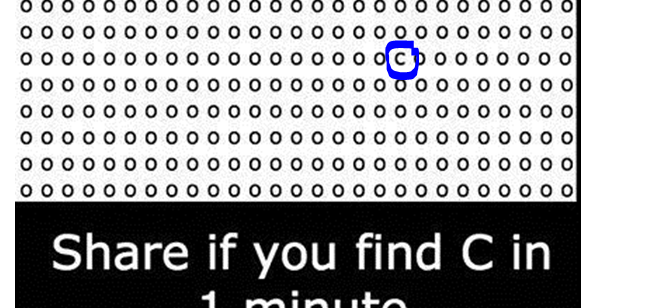 Zadanie nr 4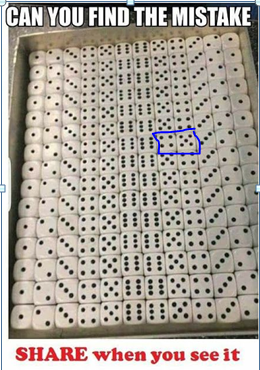 Zadanie nr 5Sukiennice/Stadion Narodowy/ Smok WawelskiZadanie nr 6Można myśleć, że to na co patrzymy to okręty albo most na wodzie. Może znajdziesz coś innego? Interpretacje mogą  być różne, zaprezentuj je.5422224102321211312